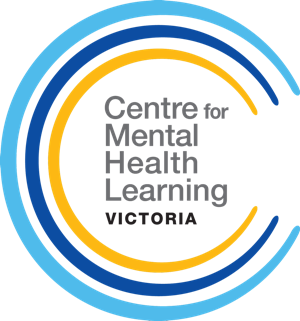 REQUEST FOR CMHL TRAININGFull Name	_____________________________________________________________Position at Service 	_______________________________________________________Email Address	_______________________________________________________Phone Number	_______________________________________________________Area Mental Health & Wellbeing Service	_____________________________________Address of Service	_______________________________________________________We are interested in having CMHL visit our service to deliver the following training (select multiple if applicable, and number in order of priority):Expected number of participants (if you have selected multiple training sessions above, please advise the expected number for each session): ￼__________________________INFORMATION TO NOTE:It is the responsibility of the AMHS to provide a training space with IT, tables and chairs, and a whiteboard (if possible).CMHL are not able to provide catering. The service may provide their own catering or provide a venue that is close to food options.CMHL will manage registration and event communication with participants.Please email this completed form to cmhl.events@cmhl.org.au and the CMHL Learning & Practice Development team will be in contact.Facilitating Groups (All disciplines. Max 25 participants)Finding Your Voice (Enrolled Nurses Only)2-Day Beginner Clinical Supervision (Nursing and allied health disciplines only. Maximum 25 participants)Suicide Risk: Understanding, Responding and Engaging (AMHS staff only. Maximum 25 participants)Other (please provide detail):